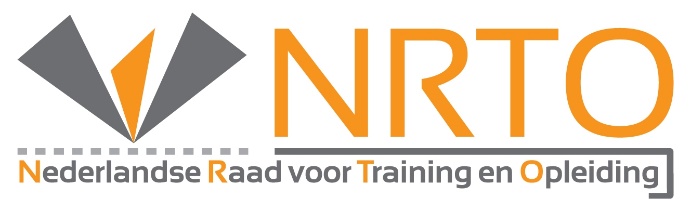  Financiële verklaring voor aanvraag lidmaatschap NRTO  Om lid te worden van de NRTO dienen organisaties o.a. te voldoen aan een aantal financiële voorwaarden. Deze verklaring dient u te laten invullen door uw accountant of uw administratiekantoor. Een verklaring door u zelf ingevuld zal niet worden geaccepteerd. Een toelichting voor uw administratiekantoor / accountant staat op de volgende pagina. Bij vragen kunt u mailen naar lidmaatschap@nrto.nlAlleen een volledig ingevuld formulier nemen wij in behandeling.Ik verklaar dat:Naam van accountantskantoor/ administratiekantoor:Naam contactpersoon: E-mailadres:Telefoonnummer:Website:Stempel (indien beschikbaar):Deze verklaring heb ik naar waarheid ingevuld. Het betreft de financiële staat van het jaar…………….:  Datum en plaats: 	Handtekening en stempel van de accountant / administratiekantoor:Toelichting: Naam opleider <naam opleider> De jaaromzet meer dan € 150.000,- is.ja/ nee De hoogte van de omzet van het jaar 2022 is: (deze omzet hebben wij nodig om de contributie vast te stellen en is minimaal € 150.000). €De omzet voor meer dan 51% bestaat uit omzet uit training- en/of opleidings- en/of EVC activiteiten.Ja/ neeDe solvabiliteit 25% of hoger is.Ja/ neeDe onderneming financieel voldoende levensvatbaar is.  Ja/ nee 
Eventueel een toelichting: Bij de punten 1 en 2De omzet bedraagt tenminste 150.000 euro (exclusief BTW) in het jaar voorafgaand aan het  jaar van de aanvraag of -als die cijfers nog niet bekend zijn- het jaar ervoor. Het gaat om de totale omzet (inclusief handelsnamen / dochtermaatschappijen die lid worden) Vooruit gefactureerde omzet dient buiten beschouwing te blijven. Het gaat om de daadwerkelijk gemaakte omzet in het boekjaar. Bij punt 3Tenminste 51% van de omzet van het gehele concern moet komen uit niet-bekostigd onderwijs, trainen, examineren en opleiden. Deze omzet moet zijn behaald binnen het Koninkrijk der Nederlanden. NRTO is branche organisatie voor opleiders en aanverwante diensten, vandaar deze vraag.  Bekostigde onderwijsinstellingen met een private tak moeten voor de private tak in praktijk dus een eigen rechtspersoon hebben om aan de 51% eis te voldoen. Bij punt 4 De solvabiliteit is 25% of hoger. De formule is: (eigen vermogen / totaal vermogen) maal 100%. Een achtergestelde lening of garantstelling is niet van belang. Het meetmoment is zo recent als mogelijk.  Vooruit gefactureerde omzet dient buiten beschouwing te blijven. We zien in een deel van de jaarrekeningen bij de passiva de vooruit gefactureerde omzet als schuld terugkomen hetgeen de solvabiliteit omlaag haalt.Bij punt 5Soms zijn er zaken die niet gelijk uit de balans of winst en verliesrekening blijken. Indien er binnen de onderneming grote risico’s zijn dan lezen wij dat graag. Voorbeeld: de onderneming staat garant/borg voor een dochtermaatschappij met grote verliezen.  